MIX2 DIGITALTEXT ON SCREENSMAKING. DISCOVERING. TEACHINGBATH SPA UNIVERSITYCORSHAM COURT CAMPUS 15TH-17TH JULY 2013 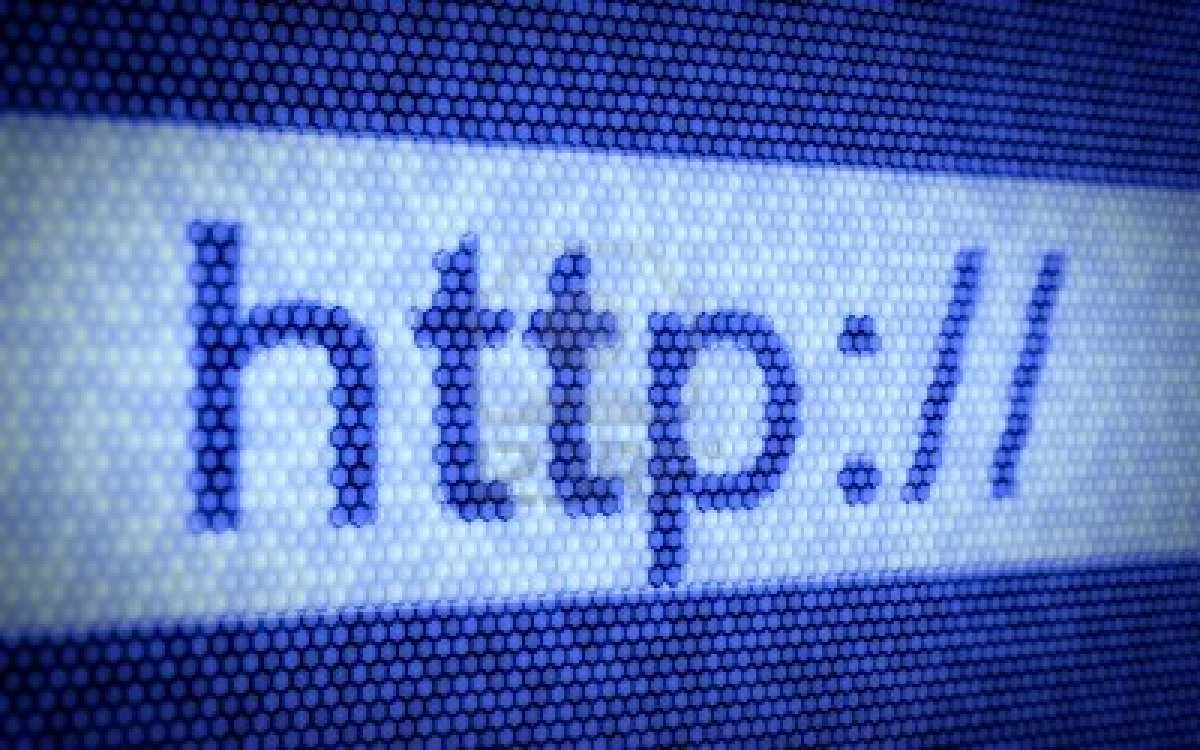 Text on Screens; Making/Discovering/TeachingBath Spa University, Corsham Court Campus.After the success of MIX 2012, Bath Spa University is co-hosting a second MIX DIGITAL conference, in partnership with The Writing Platform.  The first two days of the conference will mix academic papers with artist presentations; the third day will be a Making Day with a series of hands-on workshops.At ‘Text on Screens: Making, Discovering, Teaching’ we will continue the conversation that began at MIX 2012; through a series of high quality papers and presentations of creative works we’ll be talking about text on screen in the many forms it takes including fiction, videopoetry, mobile, locative, and site specific works, non-fiction, games, text-based digital art, and other electronic, hybrid forms. We’ll discuss classic texts as they are re-imagined for digital platform and we will look at how these works are taught and what they mean for the future of literature.This year we have four main strands to the conference; Text on Screens, Text on Location, Text re-imagined and Pedagogy and we have grouped together papers and presentations in these categoriesThe Making Day, Wed 17 July, will provide opportunities to attend workshops and introductory sessions run by practitioners, technologists, web designers and digital publishers. Keynotes at MIX will include Naomi Alderman on her prize-winning blockbuster independent game Zombies! Run, the Literary Platform’s Sophie Rochester on the intersection between writing and technology today and Dave Addey founder and Managing Director of Agant, one of the UK’s top app studios. Agant have adapted books into apps for many of the UK's biggest publishers, including Faber and Faber, Random House, HarperCollins and Cambridge University Press.Corsham Court belongs to the Methuen family and is the former home of the Bath Academy of Art. The Academy moved to the Court in 1946 and provided higher education in the subject areas of specialist art and design, teacher training, performing arts and combined arts.The main features of University work at the Centre include:A suite of high quality meeting rooms for use by all Schools and Departments. Post graduate workshops, studios and seminar rooms providing facilities for the academic Schools.Individual study spaces for Masters and PhD research students.A support service for the development of funding bids to external agencies.Specialist studio accommodation for post graduate students in the Bath School of Art & Design.Individual studios and study facilities rented to academic staff at a subsidised rate in support of scholarship and research.A gallery and project room bookable by all academic Schools by the day or week in support of undergraduate and postgraduate curriculum activities.In addition to our accommodation, the formal gardens and grounds are available to University users and guests. They are to be found on the North side of the Court.MIX2 Digital has been organised by:Dr Kate Pullinger. Professor of Creative Writing. Bath Spa University.Kate Pullinger's novel The Mistress of Nothing won the Governor General’s Literary Award for Fiction in 2009, one of Canada’s most prestigious literary prizes.  Her prize-winning digital fiction projects Inanimate Alice and Flight Paths have reached audiences around the world. She is Professor of Creative Writing and Digital Media at Bath Spa University.Lucy English. Reader in Creative Writing.  Bath Spa University. Lucy English is a novelist and multi-media poet. Her most recent collaborative work, Flash, toured the UK in 2010. She organised the 2003 conference in Performance Poetry at Bath Spa University with key speakers Charles Bernstein and Bob Holman. She was co-organiser of the MIX  2012 conference in Digital Writing at Corsham Court with key speakers Tom Konyves, Mark Amerika and Dr. Kate Pullinger. She is a Reader in Creative Writing at Bath Spa University.Dr Donna Hancox. Leverhulme Trust Fellow. Queensland University of Techology.Dr Donna Hancox is a lecturer in Creative Writing and Literary Studies from Queensland University of Technology, and is currently at Bath Spa University as a Leverhulme Visiting Fellow.  She has been involved in researching community storytelling practices and leading storytelling projects since 2009, and has more recently been researching transmedia activism.  She has presented workshops on this subject in India and Australia. Sarah Tremlett. writer and researcher. Chelsea College of Art. Sarah Tremlett is a screen-based poet, writer and doctoral researcher at Chelsea College of Art and Design.  In conjunction with performance poet Lucy English she co-founded MIX 2012 and is currently organising the Liberated Words Poetry Film Festival at Bristol Poetry Festival as part of National Poetry Day, October 3rd, 2013.Dr Katharine Reeve. Head of Creative Writing and Publishing. Bath Spa University.Katharine set up the Publishing degree at Bath Spa and is Course Leader of the BA Publishing route, available to Creative Writing, English Literature, History, and Business undergraduate students. Modules have also been developed for Creative Writing and English students as well as an innovative Digital Natives module which is available as an open module to BSU first years. Previously Editorial Director and Senior Commissioning Editor for History at Oxford University Press, she is now Head of Creative Writing and Publishing at Bath Spa University.Details of Keynote Speakers – Monday Dave Addey Writing For The Form‘Text on screen’ can be as simple as a traditional novel typeset with pixels rather than ink. Taken further, the capabilities of new devices enable the written word to become a much more complex beast, from digital adaptations of books, through to original works created for a specific medium. But what impact does the form and capability of a ‘device’ have on the writer? What are the advantages and limitations of writing for digital rather than for print? And what is it about the physical properties of the oldest reading device we have – the printed book – that make it such a good interface for reading?Dave is the founder and Managing Director of Agant, one of the UK’s top app studios. Agant have adapted books into apps for many of the UK's biggest publishers, including Faber and Faber, Random House, HarperCollins and Cambridge University Press.  Agant are the people behind Faber's Malcolm Tucker app – the first app ever to be nominated for a TV BAFTA – and the QI, Discworld and Explore Shakespeare apps. Agant are also the people behind UK Train Times, one of the highest-grossing UK apps of all time.Dave’s own background is in interface design, typography and content management. He's a regular speaker at app and publishing industry events, and has a keen interest in how the written word can be presented beautifully in digital form.Tuesday Sophie Rochester Sophie Rochester founded The Literary Platform in 2009, initially as a free online resource dedicated to exploring the interface between literature and technology showcasing ground-breaking projects, and then as a specialist consultancy.She has been a speaker on digital publishing developments at TOC New York, the Frankfurt Book Fair, Bologna Book Fair, Editech Milan, British Council Crossing the River conferences in Beijing, Shanghai and Hong Kong; Electric Bookshop Edinburgh, FutureBook Innovation Workshop, London Art Book Fair and Alphaville at Whitechapel Gallery. She is also a visiting lecturer at the London College of Communications MA in Publishing and at UEA’s MA in Creative Writing.In 2010 she launched, supported by Arts Council England, the National Lottery funded Fiction Uncovered – an ongoing programme dedicated to celebrating British fiction writers. Previously she worked in communications at publishers 4th Estate and Jonathan Cape before moving to the digital agency Good Technology in 1999. In 2002, she joined Colman Getty where as Associate Director she led the teams working on The Man Booker Prizes, Hay Festival and the Poetry Archive. She went on to work on the communications for digital agency AllofUs, as content editor for the Man Booker Prizes, and delivering the literary strand of ‘Story of London’ working for the Mayor of London’s cultural campaigns team.She is currently a Trustee for the Arvon Foundation and is on the Advisory Committee for World Book Night. In 2011 she was part of a working group at NESTA looking at the impact of digital on SME publishers and she was a judge for the New Media Writing Prize. She is a keen marathon runner.Naomi Alderman  Naomi Alderman will talk about how interactive technologies can transform fiction just as the movie camera transformed photography. She'll run a group exercise in storytelling to tell a massively multi-authored story with all the Making Day participants.  Naomi’s prize winning short fiction has appeared in Prospect, on BBC Radio 4 and in a number of anthologies. In 2009 she was shortlisted for the BBC National Short Story Award.From 2004-7 Naomi was lead writer on the BAFTA shortlisted alternative reality game Perplex City. She was written online games for Penguin, the BBC and other clients. In 2011 she wrote the Doctor Who tie-in novel Borrowed Time. In 2012 she co-created the top selling fitness game and audio adventure Zombies, Run!In 2013 she was named as one of Granta’s Best of Young British Novelists. MONDAY 15TH JULY  2-2.50pm – Registration in The Conference Room. Tea/coffee/biscuits in F27 & F283-3.30pm - Introduction and welcome. Barn5.10pm -  Tea/coffee/biscuits F27 & F287.30pm - Dinner at Methuen Arms.  (pre-booked tickets only)TUESDAY 16TH JULY 9-9.20am – Registration in The Conference Room. Tea/coffee/biscuits in F27 & F28.11.20-11.40am – Tea/coffee/biscuits in F27 & F281-2.15pm Lunch in Methuen Arms.3.20-3.45pm – Tea/coffee/biscuits in F27 & F28 WEDNESDAY 17TH JULYA day of experimentation, collaboration and play for writers looking to learn new skills and develop their creative practice, brought to you by The Writing Platform and Bath Spa University.The Making Day consists of showcases and hands on experimentation for writers, artists and academics interested in learning new skills to help them extend their creative practice. The key themes of the day are: tackling the creative process, collaborating with other creators and writing for new platforms and audiences. Workshops are designed and led by writers, technologists and other practitioners whose work blends storytelling, creativity and digital technologies. By the end of the day participants will have created something new and be inspired to explore new creative opportunities. Delegates are invited to sign up for one of the seven workshops on offer when they register in the morning. Please bring an Internet enabled laptop and charger, some of the workshops require one. Please note there are a maximum of 15 places on each workshop, these will be allocated on a first come first serve basis, so please register early to avoid disappointment. 9.00 - 9.45: Delegate registration and workshop sign up – Conference Room (main house)10:00am: Welcome from Kate Pullinger, Writer and Professor of Creative Writing and Digital Media, Bath Spa University 10:10am: Naomi Alderman, Writer and Professor of Creative Writing at Bath Spa University, leads a group exercise to create a massively multi-authored story with all the Making Day Participants.10:55am: An introduction to The Writing Platform and bursaries, with Joanna Ellis, Associate Director, The Literary Platform. The Fabler App: Bursary recipients, James Wheale and Ben Gwalchmai, showcase a prototype of their app, which reveals story through gesture. Creating with strangers: Bursary recipients, Caden Lovelace and Laura Grace, discuss their approach to working together. 11.30am - BREAK  F27 & F281-2.15pm LUNCH F27 & F28Workshops session 24.15-4.45pm – TEA BREAK F27 & F284.45-5.30pm – Quick fire feedback The Barn Papers and PresentationsMonday 15th July.Andy Campbell. Dreaming Methods.Originally established in 2000 Dreaming Methods has developed into over 30 works of electronic literature. Andy Cambell is currently working in collaboration with other pioneering digital writers such as Kate Pullinger, Christine Wilks, Mez Breeze and David Jhave to create work that pushes the boundaries of what is possible with digital and text based narratives. In this paper he explores how these projects are created and what is the audience for them.Andy Campbell is a writer and web developer.Lyle Skains. The Fragmented Digital Gaze.This paper presents research based in the practise of creating a multimodal project, Faerwhile, which examines the progression of narrative perspective from mimetic to unnatural, analysing the various narrative perspectives.Lyle Skains is a lecturer in Writing in the School of Creative Studies and Media, Bangor University. His main area of research is Creative Writing and Digital Media exploring multimodal creativity.Brett Stalbaum. The HiperGeo.The HiperGeo is a GPS guided walking tour. It allows anyone to create and publish other HiperGeos for audiences to discover and follow with their feet. The basic ingredients are images, audio files and videos that are situated in a particular location by the author. This paper examines how this app can be used by a new media teacher to extend lesson plans and to create mediated walking tours.Brett Stalbaum is from the Department of Visual Arts, University of California in San Diego.Jill Abbott. Creating, Curating and Publishing using Apple I Books.In February 2013 Jillian Abbott published and iBook entitled Air Quality. In this presentation she explores her journey into digital and the complex collaborative process needed to bring her project to fruition. ‘Experts’ appeared from nowhere and then disappeared back into the ether. She would like to share the highs, loves and how tos of creating such a beast.Jill Abbott is Adjunct Lecturer in English at Queensborough Community College, City University of New York. She is also a Grant Administrator and researcher with the Research Foundation of CUNY.Tuesday 16th July Morning.Ann McBee. Social Media and the Creative Writing Journal.This paper explores an experiment in using social media as an outlet for creative work. Students were assigned a web journal meant to characterize their creative work and to create their identities as writers and poets. They were encouraged to use images, audio recordings, and videos.Ann McBee is an American teacher of composition and creative writing. She earned her doctorate in 2012 at the University of Wisconsin–Milwaukee, where she still teaches. When she is not working with students, she writes fiction and poetry and spends entirely too much time tinkering with social media.Jill Abbott and Dr Byas. Assessing Student Digital WritingIf students can incorporate multimedia into their work how can we assess this? What level of importance does technical competence and chosen medium take in assessing these student artefacts? If a three and a half minute video replaces a three-page essay how do we know that our students have understood the assignment? This presentation explores the issues arising from assessing new digital writing.Jill Abbott is Adjunct lecturer at CUNY. Dr Trikartikaningsih Byas is Associate Professor at Queensborough Community College, CUNY. Her research includes e-learning and reflective practice. She also teaches in the Graduate English programme of Hamka University in Jakarta, Indonesia.David Hucklesby. Digital Adaptation and the book in a box.This paper examines Marc Saporta’s Composition No1. A novel published in 1962 as a box of loose papers to be read in a random order. By drawing contrasts between the print editions of this text and the interactive add developed for the Ipad it will demonstrate questions of media specificity, which arise out of the digitilisation process. This paper also examines other ‘books in boxes’ and expands on the difficulties of developing a hypothetical digitilisation.David Hucklesby is a PhD candidate based in the Centre for Textual Studies at De Montfort University.  His research compares innovative works of print literature of the Twentieth and Twenty-first Centuries, and identifies the ways in which such works reflect and react to the technology of other narrative media. Key areas of interest include the ‘New Fiction’/’Writers Reading’ group of the late 1960s, considering authors such as B.S. Johnson, Ann Quin and Giles Gordon, and contemporary authors such as Mark Z. Danielewski, Jonathan Safran Foer and Steven HallSarah Tremlett. Patterned Utterance. Voice as writing in Image.The artist’s video poem ‘Patterned Utterance’ will be examined as an example of a cross-coded artwork between voice, image, and material entity. Sarah Tremlett explores how her work uses vocal intervention and methods of monitoring or ‘reading’ matter. She has used subverted vocal vibrations given from a highly sensitive scanning probe.Sarah Tremlett is a PhD student at the Chelsea School of Art. She is currently organising ‘Liberated Words’ a poetry film festival in Bristol in October 2013Bella Kerr and Tim Stokes. Re-Forming the BookThis paper examines how a passage from the novel The Professor’s House by Willa Cather was digitally manipulated to create a short animated sequence. This idea of playing with the book form led to a new visual adaptation of the novel, one that deals with ideas of story, imagined story and the book itself.  This paper examines the relationship between texts and space with reference to notions of post-modern appropriation.Bella Kerr and Tim Stokes are from the Metropolitan University in Swansea.Dr Melanie Hundley. Tricks of the Trade. Instructional moves to Help future Teachers Become Digital Creatives.When asked to work in multi-modal digital environments future teachers often find that the expressive techniques they developed as print writers are not readily transferred to texts on screens. This paper presents a strategy to support future teachers to become digital composers and to challenge their scepticism. Two teacher educators reveal how they have encouraged their students to notice and use rhetorical strategies similar to those used by digital writers and artists and to re-imagine themselves as digital creatives.Dr Helen Klaebe. Everything old is New Again. Using oral history methodology to teach transmedia storytelling.In 2010 Queensland University of Technology department of Creative Industries introduced a postgraduate unit called Transmedia Storytelling. From Interviewing to Multi-Platforms. This was the first of its kind in Australia. It introduced students to the theory and practice of semi-structured interviewing techniques, oral history conventions and the art of storytelling across various platforms. In this presentation Dr Helen Klaebe gives us an overview of this unit and its achievements.Dr Helen Klaebe is Assistant Dean in Research Communications and External Relations at QUTRichard White. The Ridgeway Project.The Ridgeway project delivered an installation, a website and an app and was an example of locative media using mobile technology. The work is still live and generating images, which are currently being presented at the installation on a large monitor alongside a set of traditionally printed photographs by Fay Godwin. Richard discusses how schools used this project and how it raised questions about narrative and performance.Richard White is a lecturer in Media Practice at Bath Spa University.Alice Kavounas.  Words In Air. A Poetry-in-place App.Words in Air is a virtual map of inspiration across Britain, which can be explored by the armchair traveller. The project is curating a digital archive of 300 poems by leading contemporary and classic poets. It includes work by Fleur Adcock, George Szirtes, Helen Dunmore, Keats and Edward Thomas. The App also enables the reader to experience the poem in the place which inspired it. Alice traces the development and success of this project.Alice Kavounas is a poet and author of Ornament of Asia (Shearsman). She was born in Manhattan to Greek parents.” Contemporary poetry, in Kavounas's version of it, does not offer a refuge from historical brutalities, but demands a close engagement with questions of exile, identity and heritage." (TLS) Her work explores the relationship between place and memory. Lee McGowan. Not just a Spectator Sport. The Brisbane Roars transmedia project.The Brisbane Roar is one of Australia’s most successful professional football teams and this project explores alternatives to creating a lengthy linear narrative of its history. The Brisbane Roar Project will begin construction on a non-fiction transmedia narrative that enables community members to co-create and shape the development of their club’s story. The project will bring together game footage, interviews, stories and anecdotes to articulate the club’s history. This presentation explores the most common approaches to football club histories and offers a brief survey of relevant non-fiction transmedia projects.Lee McGowan is a lecturer from the Queensland University of Technology.Lance Dann.  The search for form and Structure in collaborative online storytelling.Sites such as Exquisite Forest, Zopler and Noviet offer and environment where writers may meet as equals and imaginative possibilities are unlimited. There are vast and highly active networks of fan fiction writers, which can be conceived as a form of communal storytelling where narrative is fashioned and played out in real time. This paper will use examples from online writing and games communities as when as the activities of the Internet ‘hactivist’ body. Lance will discuss his own experiences running a recent phase of the creative research project, The Flickerman, which, when it was broadcast on ABC Australia invited the audience to contribute.Lance Dann is a Brighton based writer and academic.Gerry Smith. The Northern Venetians ProjectThe Northern Venetians project is an exercise in collaborative electronic literature. Its participants are artists and writers from, or living in, those places which have shared the title of ‘The Venice of the North’. The project will create a composite city constructed around the memories and experiences of the inhabitants of those cities.The city will be depicted through a series of short-form prose pieces. These will depict real events and situations which say something about their writers’ own Venice of the North. Gathered together, these pieces will give us a sense of the place – of what the city means for its inhabitants. This presentation will also examine Georges Perec’s endotics as an approach to quotidian studies. It will present Northern Venetians as such, a site in endotics, and it will address the mechanics of the project, the gathering together of its participants, its technical requirements – and its implications for similar participatory projects.Gerry Smith is a text-based artist. A PhD student at Edinburgh College of Art, his work examines the potential use of participatory artworks within an endotic research process. During his MFA (Intermedia) at the ECA, his exploration of reductive forms resulted in the development of his own punctuation poetry. Tuesday 16th July Afternoon.Dr. Tom Abba. Transposing Writing or What does Digital have to do with Books anyway?This presentation summarizes a project funded through theAHRC’s REACT Digital Economy Hub, based in Bristol. The fund holders, Dr Tom Abba and Duncan Speakman of Circumstance began with the proposition that the majority of effort toward the ‘future of the book’ has been devoted to forcing books into digital platforms rather than considering the formal properties of the digital medium itself. Little attention has been paid to what tablets, for example offer as storytelling platforms. The project worked with Neil Gaiman and Nick Harkaway to design and seed content, The History of the Now’ a semi-fictional portrait of our world embedded into the fabric of the city.Dr Tom Abba is Senior Lecturer in Media at the University of the West of England.David Jackson. Designing Games for Collaborative Storytelling.Games that motivate players to write collaborative fiction has specific design requirements and create fictional works with particular characteristics. These can be seen as a new form of storytelling. This presentation explores developmental findings of game fiction experiments through a platform called Storyjacker (storyjacke.net) An investigation of Storyjacker will seek to illustrate a link between particular game design features and their effectiveness in producing collaborative fiction. The outcome of this project will be a refined set of design principles relevant to digital collaborative story writing.David Jackson is a PhD student at Manchester Metropolitan University.Csilla Toldy Metaphors in Video PoetryThe term ‘poetry film’ originated in the nineteen eighties when experimental film makers started to ‘create a work in which all parts (visual imagery, sound, text) function to create a filmic-poetic form in which each element subsumes into a larger organic unity’ (MacDonald). This paper examines the interaction of moving image, sound and text in the creation of metaphor in video poetry.  She will analyse a poem by Paul Muldoon Quoof to discuss the possible problems than could be encountered when transferring the text onto screen and to explore the many layers of a poem.Csilla Toldy has an MA in script writing. She is a writer/film maker and lecturer at the Open University and Queens University.Emma Pooka Bad Influences. A work of Creative Digital Writing.In this presentation Emma Pooka examine narrative time and poetics of blog fiction. Her current project Bad Influences is a blog narrative containing four characters and four fictional blogs telling the story of a global flu epidemic.  She will investigate through practice and reader/participant feedback the nature of the posting process and the value of the interactionEmma Pooka is a PhD student at Edge Hill University, Liverpool.Dr. Amy Spencer. Read. Write. Collaborate. The Collaborative Spaces of Networked Books.This paper examines the interaction between author, reader and text in The Golden Notebook Project. This was developed by the Institute for the Future of The Book who commissioned seven readers to contribute their readings in the margins of a digital version of the novel. The thresholds, boundaries, freedoms and restrictions of both the author and reader are explored. Dr Amy Spencer is a writer based in Bristol. She has a PhD from Goldsmiths where her research focused on collaborative authorship in digital writing. She is the author of DIY. The Rise of Lo-Fi Culture (2005) and The Crafter Culture Handbook (2007)Lisa Gee. Hayley World. Interactive Digital Biography in Progress.This interactive digital biography grew from a desire to write the biography of the eighteenth century. author and social history influencer, William Hayley. A networked narration seemed a better option than a linear narrative. Lisa Gee is working with Michael Kowalski and his colleagues at Contentment and with her publisher at Unbound to realise this project.Lisa Gee is an author and a judge for the 2012 New Media Writing Prize. She reviews books for the Independent.Dr. Jeffry Boehm. Digital Interaction and the Traditional Performer.With the advent of new technologies composers, choreographers and visual artists are beginning to explore non-traditional ways of creating. Audiences are becoming better prepared to accept immersive ways of experiencing performance. In this presentation Jeffry presents ways in which modern classical musicians can adapt to technology and interact with digital media in performance practice. He will explore the work of Ableton Livel as the vehicle for interaction.Dr Jeffry Boehm is a learning technologist in the School of Music and Performing Arts at Bath Spa University.Stephen Gregg & Jess McCarthy Digital Editing and Transforming a Text.This paper will reflect upon a project undertaken on the English degree undergraduate dissertation module, which involved building an online edition of a text by Daniel Defoe. It was an experiment for the lecturer in teaching Digital Humanities and also an exploration of the practical applications of technology. The project itself involved practical questions of digital editing and how an eighteenth century text might be transformed to be published on screen. This is an overview of the successes and challenges of this project.Dr Stephen Gregg is a senior Lecturer in English at Bath Spa University.Description of Workshops for Making Day Workshop 1: Improv Writing with David Varela, writerWriting an interactive story means anticipating what your audience is going to do next – and being able to quickly ad lib when they do the unexpected. This workshop will help you exercise those improvisational muscles, making sure your interactive work is truly responsive.David Varela is a writer and producer with experience in a huge range of media. He has written for film, theatre, radio and games, working on some of the world’s most exciting transmedia projects along the way. These include Perplex City (for Mind Candy), Lewis Hamilton: Secret Life (for Reebok) and Xi (for Sony PlayStation). He was also script consultant on the apocalyptic fitness game Zombies, Run!His most recent production was The Seed, a transmedia adventure combining four plays, a treasure hunt and an online story, as part of the London 2012 Cultural Olympiad. With Naomi Alderman, he teaches Arvon’s residential ‘Writing for Games’ course.
http://davidvarela.wordpress.com/Workshop 2: The Object of the Story with Lucy and Barney Heywood, Stand and Stare CollectiveObjects often spark stories or memories, from the jewellery we wear to the ornaments in our homes. If you are a writer and would like to explore how digital technology is offering new platforms for telling stories, join us for this fascinating workshop. Led by artists, Lucy and Barney Heywood from Stand + Stare Collective, you will write, record and edit a short story. Using RFID technology (found in libraries and Oyster cards), you will attach your story to an object to create a unique audio experience by the end of the day.Lucy and Barney will draw on their broad experience of writing and producing audio and video experiences. As Co-artistic Directors of Stand + Stare, their current clients and collaborators include the Royal Shakespeare Company, MOSI (Museum of Science and Industry) in Manchester, and Birmingham REP to name a few.http://www.standandstare.com/Workshop 3: Making Things Fast: How to Stay Motivated and Creative with Leila Johnston, writer, journalist and makerThis workshop will cover how to practice *making* regularly, deliberately doing things out of strong personal interests and enthusiasms rather than a commercial brief, as a sort of creative rehearsal. Using limited resources the group will create mini-projects that correspond to things they don’t feel they know how to do, but to which they can bring their personal skills and passions. Leila Johnston is Managing Editor of The Literary Platform’s magazine site. She is a writer, maker and broadcaster based in Sheffield. She is the co-creator of popular geek comedy podcast Shift Run Stop, was a columnist for the BBC Comedy website, and regularly writes for WIRED UK and other publications. She is the creator of the newspaper ‘Hackers!’ for ‘makers, players and explorers’ and the author of two humour books including an interactive gamebook. Leila now speaks and writes regularly on everything from the culture of technology to creativity and science fiction.Her choose-your-own-adventure book and iPhone app Enemy of Chaos was featured in WIRED UK in 2009, and her humour book How to Worry Friends and Inconvenience People was adapted for interactive animations by BBC Comedy in 2010. http://finalbullet.com/Workshop 4: Transmedia Activism with Donna Hancox, Leverhulme Visiting Fellow, Bath Spa University & Paul HawkinsThe conventions of transmedia storytelling are predominantly deployed in the area of film and television; and particularly big budget and mainstream projects. However, there is increasing interest by community and activist organisations in how they can exploit the apparent strengths of stories told across multiple media platforms to raise awareness or challenge dominant perspectives about social issues.  This workshop will introduce participants to the features of this dynamic and emerging field of storytelling, and provide some innovative examples of transmedia storytelling projects. During the workshop we will guide participants as they create a plan for a project of their own and share those ideas with the group for feedback. This is a great opportunity for anyone interested in exploring new ways of telling stories and engaging audiences.Dr Donna Hancox is a lecturer in Creative Writing and Literary Studies from Queensland University of Technology, and is currently at Bath Spa University as a Leverhulme Visiting Fellow.  She has been involved in researching community storytelling practices and leading storytelling projects since 2009, and has more recently been researching transmedia activism.  She has presented workshops on this subject in India and Australia. Paul Hawkins has been interested in alternative culture, words, music, protest and survival for as long as he can remember. He is a poet, writer, musician, and an associate artist of arts charity Vita Nova and has worked across the creative arts spectrum as a student, performer, workshop facilitator and support worker. Paul runs workshops for Vita Nova using music and creative writing.  He is currently studying for an MA in Creative Writing (Poetry) at Bath Spa University, developed and curates the locative storytelling project Untold Boscombe and co-edits a poetry pamphlet, Boscombe Revolution. He collaborates with collagist Michael Harford on The 50//FIFTY project. His publishing credits include Fit To Work: Poets Against ATOS, Outsideleft, M58, WHL Review, London Lit Project, The Independant Bath Lit Festival, Primal Urge, Wordriot, Jack Magazine, Lit Kicks & The Chiron Review.Workshop 5: Exploring branching narrative using inklewriter with Jon IngoldAs we move to consuming fiction on devices, readers have new opportunities to invest in the narratives they encounter. In this workshop, learn how to use inklewriter to make stories that readers explore and shape, but that still surprise and delight.inkle are the creative software company behind Dave Morris' Frankenstein app that recreated Mary Shelley's classic as a dialogue with the reader, and the interactive fantasy adventure story, Sorcery!www.inklestudios.com/inklewriterWorkshop 6: Telling Stories to Our Computers. Paul RissenHowever much we like to think of computers as being fiendishly clever, the truth is that they're actually pretty thick. Life as a computer can be quite dull - all you can see is an endless stream of bits, bytes and text go past, which the humans seem delighted by. No wonder, therefore, that we get frustrated with our machines from time to time - something which appears basic to us, they just don't understand. In this workshop, we'll explore a method for bringing the joys of storytelling to computers - helping the machines to understand the delights and drama of the narratives we construct. This workshop will explore how the structures and narrative devices we’re familiar with might translate into the world of the Web, and how this can support new ways of crafting and experiencing stories for ourselves. As well as a closer look at some of the theory, participants will have a chance to try their hand at translating stories for machines using RDF and SPARQL.Paul Rissen is a Senior Information Architect in BBC Future Media, having served his apprenticeship working on BBC iPlayer in the year up to launch. Since then, he's worked on the BBC's /programmes platform, across BBC Knowledge & Learning, and News, and, from 2008 onwards, has been investigating the interplay between Linked Data, the Semantic Web, and storytelling.Paul is a keen advocate of Domain Driven Design, having taught the process to design trainees and MSc students at City University and has written about it for several publications. He was a co-producer on the R&D Mythology Engine and Storybox prototypes.http://www.r4isstatic.com/aboutWorkshop 7:  Ekphrastic E-Poetry Exercises with Sarah Tremlett and guestBath Spa University has an exciting art collection on display at Corsham Court.  You will be given a quick tour of the artworks selecting one to provide a brief and instinctive written response (which can also include photographing or using drawings to capture the subject).  The information will be used to create experimental e-poetry sketches, interpreting the original artworks in new ways, and using edited sound and visuals to produce short, response- based, playful e-poetry exercises.  This will hopefully facilitate a liberating approach which you can then bring to your own practice. Brief notes on the artworks will be provided but the emphasis is very much on distilling first impressions, letting the artworks ‘speak for themselves’.  Ipads with Snapchat will be provided.The WorksThe works on display by such artists and sculptors as Michael Pennie, Peter Lanyon, Michael Finn and Howard Hodgkin primarily belong to the genre of English Modernists who were largely influenced by Paris and the emerging Abstract Expressionist movement in New York. The majority of the artworks are either by teachers or collected by those teaching at Corsham Court.  They were created in the context of a new form of a post-war social reconstruction project by the government training arts educationalists in teaching methods aiming to change communities and societies. A note respecting copyright  Once you have experimented with your e-ekphrastic response please remember that these artworks are protected by copyright (some also being on loan from other organisations such as The Arts Council), and that this applies throughout all forms of digital dissemination. Sarah Tremlett is a screen-based poet, arts theorist and doctoral researcher at Chelsea College of Art and Design.  In conjunction with performance poet Lucy English she co-founded MIX 2012 and is currently organising Liberated Words film poetry event at Bristol Poetry Festival as part of National Poetry Day, October 3rd, 2013. sftremlett@gmail.comSample e-ekphrastic poem - guess the artwork!Twilight tangerine segments circling the brambled undergrowth Where the ball rolls sometimes and scratches Outstretched armTimeBarn3.00-3.45Introduction – Kate PullingerAnd Key Note Dave Addey 3.45-5.00Chair – Kate PullingerAuthor, Reader/Text1.Andy CampbellText on Screens2.Lyle SkainsText on location/Pedagogy3. Brett StalbaumText on Screens4. Jill AbbotTimeBarnHCI roomConference RoomUpstairs at Stable9.30-10.30PedagogyChair – Donna Hancox 1.Ann McBee2. Jill AbbottAnd Dr Byas.Talk. Make. Do.This room is available for you to have an open discussion.Text re-imaginedChair – Dylan Spicer1.David Hucklesby2.Sarah TremlettTalk. Make. Do.This room is available for you to have an open discussion.10.30-11.153. Melanie Hundley3.Bella Kerr and Tim StokesTime Barn HCI Conference Room 11.45-12.45PedagogyChair – Donna Hancox 1.Helen Klaebe2. Richard WhiteText on locationChair – Emma McGill 1.Alice Kavourna2. Lee McGowanText on ScreensChair – Dylan Spicer 1.Lance Dann2. Gerry SmithTime Barn 2.30-3.00Keynote introduced by Kate Pullinger  Sophie Rochester3.00-3.20DiscussionTime Barn HCI Room Conference Room 3.50-4.50pmText on ScreensChair: Donna Hancox 1.Tom Abba2.David JacksonAuthor, reader, textChair: Emma McGill1. Csilla Toldy2. Emma Pooka3. Amy SpencerCollaborative ProjectsChair: Dylan Spicer 1. Lisa Gee.2. Jeffry Boehm3. Stephen Gregg & Jess McCarthyTimeCorsham Town Hall 6-7.00pmKeynote introduced by Dr Christine Slade – Vice Chancellor of Bath Spa University Naomi AldermanTimeBarnHCI Conference roomImage ManipulationImage CaptureUpstairs at Stable12.00-1.00Donna Hancox & Paul Hawkins Stand & Stare Collective David VarelaSarah TremlettLeila JohnstonPaul Rissen Time Barn HCIConference Image ManipulationImage Capture Upstairs at Stable 2.15-4.15pmDonna Hancox & Paul HawkinsStand & Stare Collective David Varela Sarah TremlettLeila JohnstonPaul Rissen 